PRESSEINFORMATION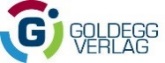 Buchneuerscheinung Herbst 2019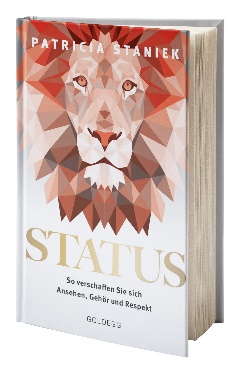 Patricia Staniek
Status
So verschaffen Sie sich Ansehen, Gehör und Respekt„Wer die Status- und Machtspiele durchschaut, kann sie für sich nutzen“Status ist immer da und immer um uns, ob wir wollen oder nicht – und jeder setzt ihn ein und spielt mit ihm. Doch es gibt keinen allgemein gültigen Statuscode, mit dem wir ihn entschlüsseln können. Patricia Staniek, Expertin für Verhaltensanalyse, Profilerin, Krimiologin und Autorin von „Status“, gibt Einblick in ihre Arbeit und hilft, Status- und Machtspiele zu durchschauen und sich mehr Gehör, Anerkennung und Respekt zu verschaffen.Status hat viele GesichterStatus dient zur wechselseitigen Einschätzung des Gegenübers und begegnet uns täglich in unzähligen Formen. „Ihm in einer Welt, die von Macht, Status und Manipulation getragen ist, auszuweichen, ist so gut wie unmöglich“, schreibt Patricia Staniek, die sich selbst sehr genau über ihren eigenen Status bewusst ist. „Allein, wie sich mein Büroinventar im Lauf der Jahre verändert hat, zeigt die Entwicklung meiner Persönlichkeit und eine Entwicklung meines Status auf allen Ebenen.“ Diese Form des Status betrifft den sozialen Status – also jene gesellschaftliche Position, die sich jemand erarbeitet hat oder in die er hineingeboren wurde. Wir alle spielen StatusspieleStatus bezeichnet nicht nur das, was wir besitzen; Statussymbole wie das Haus, das Auto, die Uhr, das Büro, den eigenen Aufzug oder den Parkplatz direkt vor dem Betriebseingang. Die Art und Weise, wie wir miteinander interagieren, ist die andere Form des Status: das Statusverhalten oder Statusspiel. Über das Verhalten, die Kleidung, Stimme, Sprache und Körpersprache drücken wir in jedem Moment unseren Status aus, wobei er je nach Person, mit der wir gerade in einem Verhältins stehen, tiefer oder höher sein kann. Status ist also nie statisch. Während die Führungskraft in der Firma Hochstatus genießt, wird sie gut beraten sein, bei der Polizeikontrolle Tiefstatus einzunehmen.Den Status bewusst beeinflussen„Macht und Status sind jedoch nicht aus sich heraus negativ, sondern neutral“, hält Patricia Staniek fest. Der Stil, in dem Status gespielt und Macht ausgeübt wird, ist vom Menschen abhängig. Daher sollten wir nicht leichtfertig auf der Statuswiese spielen gehen, sondern immer wertschätzend und respektvoll bleiben. Um seinen Status bewusst zu beeinflussen und sich damit Gehör, Anerkennung und Respekt zu verschaffen, heißt es, den Hoch- und Tiefstatus flexibel einzusetzen, indem wir unser Verhalten entspechend anpassen. „Wenn wir die Mechanismen des Status erkennen, macht er nicht mehr mit uns, was er will – sondern wir machen mit ihm, was wir wollen.“Die AutorinPatricia Staniek ist eine der renommiertesten Expertinnen für Verhaltensanalyse des Menschen als Individuum und in der Gruppe im deutschsprachigen Raum. Mit ihren Körpersprache-, Mimik- und Verhaltensanalysen überzeugt sie nicht nur im Bereich öffentliche Sicherheit, sondern auch in der Wirtschaft. Sie verbindet ihr Tätigkeitsfeld als Kriminologin, Profilerin für Sicherheit, Wirtschaft, Politik und Medien mit ihrer Arbeit als Consulterin, Executivecoach und Teamperformerin.Ihr Buch „Profiling. Ein Blick genügt und ich weiß, wer du bist“ wurde in der Kategorie „beliebtestes und bestes Sachbuch“ mit dem BuchlieblingAward 2014 ausgezeichnet. Zeitgleich mit dem Buch startet die gefragte Top-Speakerin und Vortragende im Jahr 2012 mit der hochkarätig besetzten Aus- und Weiterbildung „Certified Profiler“, welche mittlerweile von WKO/WIFO personenzertifiziert ist.Im Goldegg Verlag 2017 erschienen: „Mein Wille geschehe. Macht und Manipulation entschlüsseln“Die Autorin steht für Interviews, Gastbeiträge und Medientermine zur Verfügung.BibliografieStatusSo verschaffen Sie sich Ansehen, Gehör und RespektHardcover | 240 Seiten | 22,00 € | ISBN 978-3-99060-129-7Erscheint am 25. Oktober 2019 im Goldegg VerlagPresserückfragen, RezensionsexemplareMag. Maria Schlager-KrügerGoldegg Verlag GmbH 
Mommsengasse 4, A-1040 WienFriedrichstraße 191, D-10117 Berlin
F +43 1 505 43 76-46M +43 699 14404446maria.schlager@goldegg-verlag.comwww.goldegg.verlag.com 